God speaks to us today and in many different ways His voice can be heard. He has spoken to us by His Son. He speaks to us by His Spirit and by His Holy Word. He speaks to us through nature for His creation reveals the Creator. He also speaks by visions and dreams. 	I’d like to deal in this Newsletter with the Voice of God and the Hearing Ear! The Bible has much to say about our hearing. How good is your natural hearing? Is it keen and sensitive? Can you hear the slightest sounds and distinguish between them to know the difference in their meaning? Thank God our ears are a blessing to us in life! They help us communicate. 	This world is full of sounds. We identify certain things by their sounds and without even opening our eyes we know what is going on around us, thanks to our ears! A singing bird, a babbling brook of flowing water, a train whistle in the distance, the sound of wind through the trees, sounds of laughter, playing children and a thousand other sounds both day and night lets us know our world is full of life and we have the ability to hear it.	Just think how many times your ears have saved you from accident, injury or death! We heard something just in the nick of time that allowed us to move out of harm’s way. Think of the blessing of being able to pick someone’s voice out of a group of people without even looking their direction, someone’s voice that is different and more special than all others. Oh the familiar voices and sounds that we all come to know and are acquainted with! 	It would surely be a dull world without sound. No jubilant sound of pleasant music. You couldn’t hear a loved one’s voice or a cry for help. The only way you learned to talk as a child was by ear – you heard and imitated the sounds you heard. People who are born deaf, cannot talk, they only groan. As you read on you will see where I’m going with this timely message. A car pulls up in the drive way, it’s one of your children that’s come to visit. You can tell which one it is by the way they walk across the porch, the sound of that certain gait that you know so well from a child up. You know exactly which child it is by the distinct sound of their walk. Should I live to be a hundred years old, I could never forget my Mother and Dads voice, they are forever embedded in my heart and memory. Oh the many times they have called my name and I answered. My Christian raising and their Godly  teachings, Oh how they forever linger! They were God’s Voice to my Heart and Soul! It has kept me from destruction and the path of ruin. Thank You Lord Jesus that I heard and took heed!! Don’t you think sometimes we take our hearing for granted? All these are examples of our natural hearing, but there is a far more important one – (the Spiritual hearing).OUR HEARING COMPARED TO SIGHT	I want to ask you, which would be the worst, having no sight, unable to see or being deaf and unable to hear? If you had to make a choice and  give up one, which would it be? Your ears or your eyes? Oh to be blind would mean you would never be able to see anything – its shape or form. There’d be no color, no sight of flowers, you couldn’t see your loved ones face or smile and what they looked like, couldn’t see beautiful landscapes, the trees and blue sky, the stars or even behold a beautiful sunset! It would be just a world of blackness and darkness. Would you give all this up to keep your hearing?	Let’s now turn it around: Say you could see everything around you – all the beauty of earth, behold it with your eyes, but not be able to Hear! Can you imagine for a few moments a world without life giving sound? All your life would be mute around you, both outside and inside. There’d be nothing but dead silence. You could see a loved one’s mouth moving but no sound as they look in your eyes desiring to share something with you in their heart. Can you imagine a church choir singing, excited faces as anointed hands play the music, but it is all dead silence to you! 
To be totally deaf means you would never hear the words – I Love you, or Thank you! So which would be worse – to be blind or deaf in the natural?OUR SPIRITUAL HEARING	I want to ask you – how important to you is your Spiritual hearing? Children, I believe your hearing ear would be the most important to you than anything else! I HEARD THE SAVIORS VOICEOh to hear the voice of the Lord speaking to you, to hear the Spirit of God whisper to your very heart! Oh thank God I have heard Him many times. I could never ever forget the first time I heard His voice. I was 20 years old. I was lost, my life wrecked with sin. The drugs and alcohol had taken their toll on my life and I felt I had nothing to live for. The enemy of my soul, Satan, told me that nobody loved me, to take my life and end it all, but can I tell you that one lonely night about 2 O’clock in the morning on a country road coming home under the influence of dope, there was the sweetest voice I ever heard began calling my name. This poor lost sinner heard that tender caring voice. My searching heart had tried everything of this world and nothing satisfied, I was totally empty, miserable and shackled in sin. As I looked at the road and stared up at the sky through the windshield, I saw the stars. Words can’t describe the Love I felt for the first time that filled my car! It was beyond a Mother or Fathers Love. Deep within my soul, my inner being, I heard the voice of Jesus say: “Son, if you will come to me and serve me, I will give you the peace and joy you are searching for. I died on the Cross for you. I love you, so give me your heart and life.” When I heard Him say that, I looked up and it seemed I could see Heaven. The sweet voice of the Saviour said one more thing to me: “Son, I made you in my image and likeness!” As I looked at my hands on the steering wheel, the tears flowed down my cheeks and dripped on my shirt. I will never forget that night that my spiritual ears heard that Heavenly sound, the voice of the ages, a creator speaking to one little soul such as I – “Give me your life and I will give you the joy of my Salvation!”   How many of you have ever had the Lord to speak to your heart, to whisper your name, to instruct you, warn you, encourage,  lift you up, to tell you in your time of trial “Just hold on, everything is going to be alright?” I am so thankful God drew me to Him and showed me the way to live. He showed me the path of life and the Way of Holiness! For over 42 years, I have walked with the Lord in the Old Path, in the Good old fashion way. Isaiah 30:21 – And thine Ears shall hear a Word behind thee, saying, This is the Way, walk ye in it. Stay on this Path of Holiness child, you’re going the right way.  Heb. 3:7 – Wherefore as the Holy Ghost saith, today if ye will hear His voice, 8 - Harden not your hearts. (Stay tender before God, follow and obey!)	Listen, the Lord has spoken to us all so many times, but who has heard? Who takes it to heart? The Spirit of the Lord is calling, He’s beckoning, but who is listening? How good is your Spiritual hearing? Are your ears sensitive and quick to pick up Godly sounds? Oh how important to have the ears of our inner man to be fine tuned to pure Heavenly things, to hear the voice of the Spirit, to sense the promptings of the Holy Ghost! Do we spend enough quiet time with the Lord and in His Word to hear His voice? Psalms 46:10 – The Bible said – Be Still and know that I am God. Oh the secret of blessed quietness before God, of being in His presence, to hear His voice and feel the Spirit’s deep impression within our soul, to discover His Will, to know the direction He wants us to take. There are things the Lord wants us to know, things He desires for us to do but we must learn to recognize that Still Small Voice. 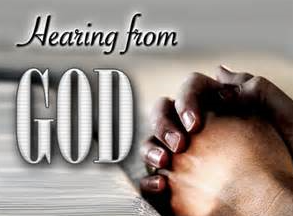 	How many of you could hear if God would whisper to you? Have you ever had someone to come up and whisper something in your ear? A whisper is symbolic of drawing near to someone to share something special just between you and them. Every one of us could have that close personal relationship with the Lord and the Sweet Holy Ghost could share with us many good things! Oh to long for that close fellowship, to be led by Him and kept by His power in a dark world of evil!ELIJAH HEARS A (LITTLE) SMALL VOICE	It was when the mighty prophet Elijah was running for his life, threatened with death that he found a cold dark cave to hide in. He felt he was all alone and wished to die. Have you ever been there? All the victories of the past means nothing to you now? You see no good and feel your work is vain! This trial is different from all the rest, it’s the hardest one you’ve faced yet! The Lord knew where His child Elijah was and He passed by and a strong wind rent the mountains and break in pieces the rocks but the Lord was not in the wind: and after the wind an earthquake; but the Lord was not in the earthquake: And after the earthquake a fire but the Lord was not in the fire: And after the fire A STILL SMALL VOICE. Elijah wrapped his mantle about his face, went and stood in the entrance of the cave. What doest thou here Elijah? Paraphrasing, God said – “Son, you thought you were all alone and everyone else had forsaken, but I still got work for you to do! Get your oil, I’ve got people for you to anoint. They need my touch and I’m going to send you to them. Elijah, my work is not finished, it must go on!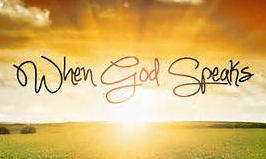 IT’S TIME WE MUST KNOW THE LORDS VOICEThere are many who have missed God and their lives and their families’ lives are broken and in a mess. They made ship wreck because they listened to other voices that wasn’t the Lord’s. There are voices speaking to people all the time and many people think it is God, but it is not. Satan and his imps of darkness have voices that seek to deceive. Man has a voice that speaks great swelling words that invite and excite by appealing to the flesh. We must know the difference! A LOOK AT THIS MODERN DAYCHURCH WORLDListen, any kind of sound or impression or influence that alters from God’s Holiness, Righteousness and purity is not the voice of God, it’s another voice people are hearing. We now live in a modern church age. People have gone from the old fashion way of worshipping God in Spirit and truth!  We now have a contemporary modern Gospel that no longer worships God in the beauty of Holiness. The Godly traditions and the old fashion songs of the Cross and the Blood of Christ that redeems, cleanses and frees from sin has been traded for a new feeling, a new light, a new way of worship. There’s no separation from the world and being sanctified in body, soul and dress. This modern church world has cranked up the sound and have traded God’s Holy anointing for loud exciting entertainment based music that has the overtones of this worlds stages of country and rock. People gyrating to the world’s beat and with a show of unsanctified movements of the flesh, they call it worship! Satan is moving the crowds by the heartbeat of the dragon, and people do not know the difference. Our generation seeks after things that appeal to the flesh and now another spirit has entered that has removed Godly Worship and true praise in the beauty of Holiness. Now you can’t tell the church from the worldly crowd. They can blend together and there’s no distinction. It shows in their loose actions and dress with a show of flesh. True Worship in song and praise with God anointed music, that flows from a pure heart that has been converted and born again by the Spirit of God will bring a Holy Awe, a Pure Love and a deep Godly reverence. But you can see that Godliness is almost a thing of the past. True Holiness and sanctification is seldom heard of anymore. Now days, anything goes and is accepted. Just add Christ to the mix and call it Christianity. Ball and sports are modern day idols that have stolen God’s Worship and Praise. This worlds beer, wine, social parties, adultery and sexual sins, lustful entertainments and dress, the love of this sinful world and its pride has crept into the Church! There’s no coming out or separation from sin in this modern age. The Church world is deceived and corrupt. I have been saved and in God’s good way of Salvation for over 42 years and I can see a vast difference in the way people live now. The preachers use to preach with Unction and the Holy power of God made sinners tremble. They were brought under conviction. They wept and cried, begging God to forgive them. They prayed through at the Altar and threw off the world and its sins. They went home and poured out their alcohol, threw out their tobacco and made things right with their neighbors. Moms and Dads were converted, families were restored, love and commitment was brought back in the home. It showed in the work place there was a change had taken place in the heart. But now there is no fear of God in the congregations. The Glory of God has departed from God’s house across this nation. A modern way of thinking has been introduced. Contemporary music now fills the air. Fleshly talent has now replaced the old fashion soul inspiring preaching and singing that lifts the hearts of the Saints into Heavenly places in Christ! No one believes in music more than I do whether it be a fast song or slow. God created it and ordained it to lift Him up in Praise. God had it before the devil ever got hold of it and distorted it. The book of Psalms is filled with all kinds of music of stringed instruments and loud sounding symbols by which God’s people made a joyful noise unto the Lord. Heaven is filled with music, trumpets and golden harps and more.I thank my God that over top of all the clamor of this worlds music, I can hear the sound of a different drummer. It’s Heavenly, it’s Holy, it’s inspiring and soul soothing. It breathes the very essence and nature of God! It brings a Heavenly peace and joy. Thank God a born again Christian can tell when a Song is anointed by the Spirit. When the so called radio stations play their supposedly Gospel songs by their well- known artists and groups and it becomes no more than an irritating noise, then you know it’s not of God. Satan has a counterfeit. He puts a few good words in the lyrics but it has the world’s beat. The Spirit of God knows what is anointed, and I thank my God for the Sweet Holy Ghost that lives in my heart! He knows the difference between the spirit of the world and what is God inspired and He shows me what’s real and genuine from what is false. When you hear music and singing and it doesn’t lift God up in Holy Praise and doesn’t soothe or edify your soul with joy and peace, then it is just nothing more than finger nails scraping across a proverbial chalk board. When the old king Saul was troubled by an evil spirit, the Shepherd boy David brought his Harp and stood before the king and played skillfully upon the strings and the anointing presence of God from David’s heart of praise drove the evil spirit away and Saul was refreshed.  Jesus said plainly in John 10:4 – I put forth my own Sheep and go before them, and the Sheep follow me for they know my Voice. 5 – And a stranger they will not follow, but will flee from him; for they know not the voice of strangers.Jesus said in Matthew 12 – there are other Spirits. The great Apostle Paul through the Holy Ghost warned of our day – people will give heed to seducing spirits that will lead people away from God and what’s sacred. Yes there are other voices and many spirits but they are not all of God. 	Can I ask you: Do you really know the Lord and His voice? Can you tell what’s flesh inspired and what is of God? Do you have the Precious Holy Ghost unction in you that you know the things of the Lord? Are you aware of what spirits are operating in your midst and around you? Can you perceive the difference between entertainment driven flesh and the anointing presence of God? Do you know that Holy atmosphere that God is seeking to move us into? Do you know when the Lord is desiring to move in a service? Are you hungry for the old fashion move of God, to see the gifts of the Spirit operate in our midst? Do you long to be carried away in the Spirit of Worship in the services, to see the Glory of God once again fill the congregation like a cloud, to have His Divine Power present to Save, Heal and Deliver? O God would you bring back to us the Old Fashion Way of Preaching, Singing, Praying and Worship! Renew us O God. Cause thy face to shine on us once again. Restore your Glory that we have let the devil steal from us.Oh to be as Humble and trusting as a little child!Speak to me Lord, I will follow and obey! Show me your Will, your path. Let my Heart forever be tender and open to your VOICE!  Where we are Spiritually today is the result of how well we heard and obeyed in all the years past!May God Bless my Readers!